Schrijf alle woorden van het woordpakket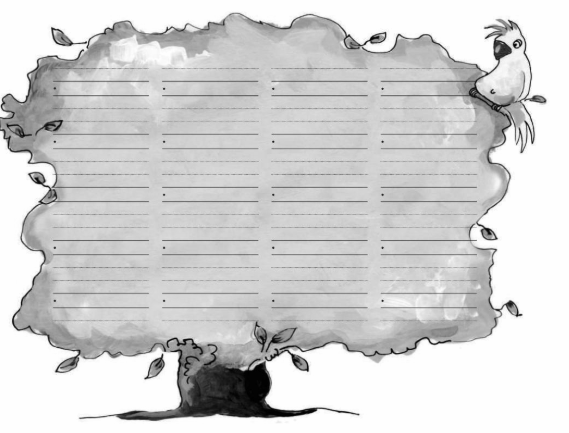 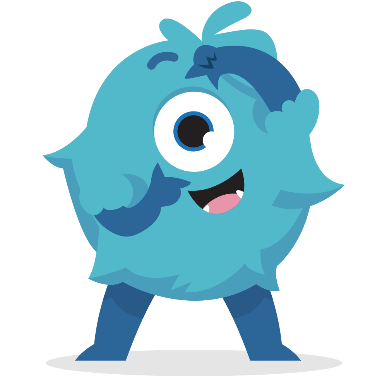 Kleur de juiste letter en schrijf het woord twee keer.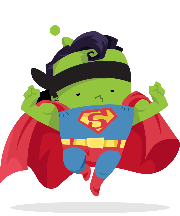 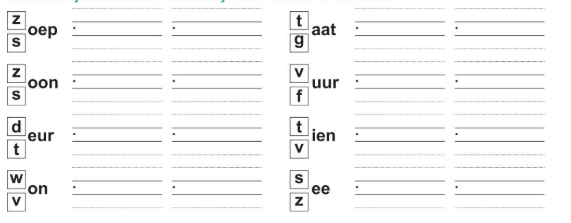 Kies uit: de, het, me, er, een. Schrijf de zin over. Vergeet de leestekens niet! 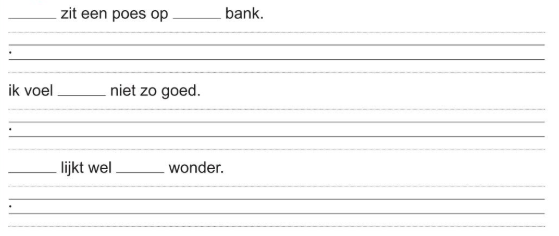 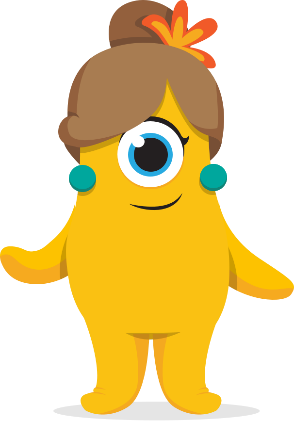 Schrijf deze woorden in de juiste pot: of, dak, loop, wiel, ze, in, mee, we.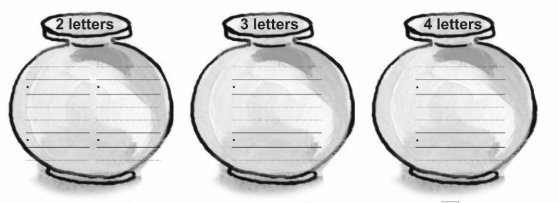 Vul het woord in bij de tekening. Maak een zin waarin het woord staat. Vergeet het punt niet. 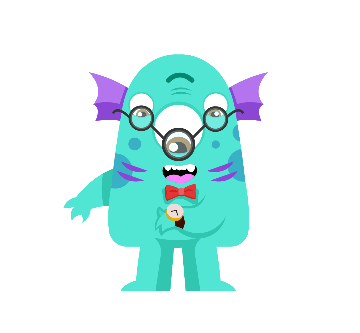 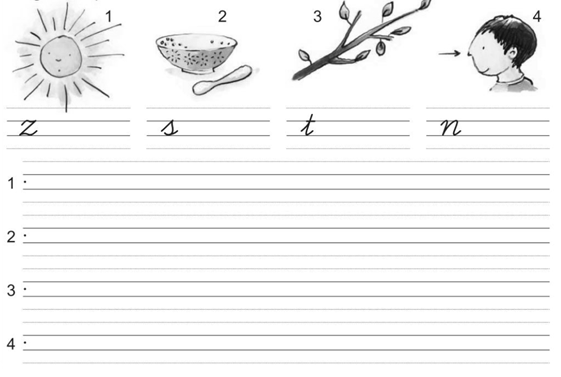 Oefen hier je woordpakket. 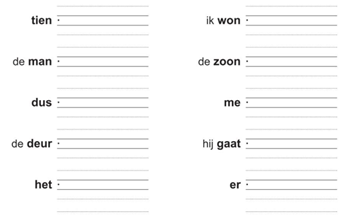 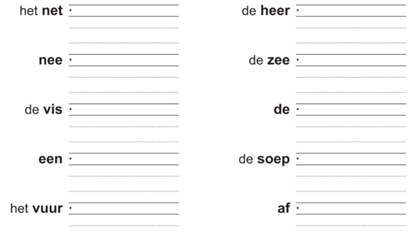 Woordpakket 1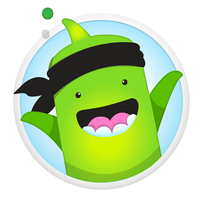 (doffe klinker, het, een , er, je, de, te, we, me, ze) (Op het einde van een woord schrijf je nooit v)(ee op het einde van een woord schrijf je altijd dubbel.)tiende mandusde deurhethet netneede viseen het vuurik wonde zoonmehij gaaterde heerde zeedede soepaf